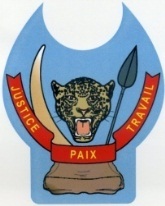 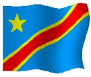 STRATEGIE  NATIONALE   DE COMMUNICATION  INTERNE  DU MINISTERE DE L’ENVIRONNEMENT, CONSERVATION DE LA NATURE ET TOURISME (MECNT)Draft02, Septembre   2013 PréfaceLe diagnostic de la communication interne de mon Ministère a fait  ressortir l’insuffisance et le faible niveau de circulation de l’information, l’insuffisance de promotion des outils de communication, l’inexistence d’un système de gestion des documents et des archives, la sous-utilisation voire l’ignorance de l’existence du site web. D’où, la nécessité de  doter le MECNT d’une Stratégie de communication interne.Ce  document  lui permettra de disposer d’un cadre et des outils appropriés qui l’aideront à  bien organiser et structurer la communication (ascendante, descendante et horizontale) en son sein pour  accomplir ses missions et créer une cohésion au sein de ses différentes directions, coordinations provinciales,  projets, programmes et établissements publics sous tutelle.Aujourd’hui, cette volonté se matérialise sous l’initiative du Secrétariat Général à l’Environnement et Conservation de la Nature à travers le Centre National d’Information sur l’Environnement, et cela sous l’impulsion du Programme National Environnement, Forets, Eaux et Biodiversité en rapport avec  l’axe 5, composante 4 relative à l’Information, Communication et Education à l’Environnement.Cette stratégie vise à réduire les risques de dysfonctionnement et la sous information à travers la mise œuvre des actions et mécanismes intégrés, permanents et appropriés, pour la production et la circulation de l’information  au sein du MECN-T. En outre, elle présente les grandes orientations  sur le diagnostic  de  la situation fonctionnelle de la communication au sein  du Ministère, l’ analyse  de la communication interne  du MECN-T, la vision et les orientations stratégiques,  le but  et les  objectifs et  enfin les  activités  clés à réaliser.C’est pour moi l’occasion de remercier les Agents et Cadres de mon Ministère qui ont travaillé  pour la production de ce document ainsi que les partenaires au développement pour leur appui technique et financier. Bavon  N’SA MPUTU ELIMAMinistre de l’Environnement, Conservation de la Nature et TourismeListes des abréviations et acronymesSommaire ContenuPréface	1Listes des abréviations et acronymes	2I.	INTRODUCTION	6I.1 CLARIFICATION DES CONCEPTS	7I.2.  CONTEXTE ET JUSTIFICATION	8II.	MISSION DU MINISTERE DE L’ENVIRONNEMENT,  CONSERVATION DE LA NATURE ET TOURISME	10II.1    BILAN DIAGNOSTIC DE LA COMMUNICATION INTERNE             DU  MECN-T	13II.2.  ANALYSE STRATEGIQUE  DE LA COMMUNICATION INTERNE  DU MECN-T     (Forces, Faiblesses, opportunités et menaces)	14II.3.  ETAT DE LIEUX DES COMPORTEMENTS DES PARTIES            PRENANTES  DU POINT DE VUE  DE LA COMMUNICATION AU           SEIN DU MECN-T	19III. 1.   BUT  ET OBJECTIFS DE LA STRATEGIE DE COMMUNICATION INTERNE	223.1.1.	But	223. 1.2.    Objectifs	223.1. 2.1  Objectif général	223.1. 2.2  Objectifs spécifiques	22III.2.   VISION STRATEGIQUES  DE LA COMMUNICATION            INTERNE DU MECN-T	23III.3.   ORIENTATIONS STRATEGIQUES  DE LA COMMUNICATION   INTERNE DU MECN-T	23IV.1.    PRINCIPES DIRECTEURS	25IV.2.  CADRE  DE PLANIFICATION DE LA COMMUNICATION                INTERNE	264.2.1.      Approche de planification	264.2.2.     Approche de documentation	26IV.3.    MISE EN ŒUVRE  DE LA STRATEGIE DE COMMUNICATION   INTERNE	27IV.4.    CADRE  LOGIQUE  D’INTERVENTION	29IV.5.   SUIVI ET EVALUATION	29PREMIERE PARTIE :GENERALITESINTRODUCTIONDans le souci de relever les défis environnementaux, la République Démocratique du Congo  dispose d’un Ministère en charge de l’Environnement, Conservation de la Nature et Tourisme, créé par l’Ordonnance n° 75-231 du 22 juillet 1975 et l’Ordonnance n°12/0084 du 11 juin 2012 fixant les attributions des Ministères.Dans ce contexte,  pour  jouer  effectivement  son rôle d’instrument gouvernemental de politique de gestion d’information, d’éducation et  de communication environnementale, le MECN-T doit mettre en place des stratégies et des actions durables qui permettent la bonne et équitable distribution et circulation de l’information tant en interne qu’à l’externe. Il sied de constater  que,  bien que disposant d’une Cellule spécialisée chargée de l’Information, Education et Communication  Environnementale, le MECN-T connait certaines faiblesses dues à l’absence d’un cadre institutionnel en matière de communication (interne et externe).Conscient   de ses faiblesses, le MECN-T s’est résolument engagé à mettre  en place d’abord une stratégie nationale de communication interne  qui se veut un cadre d’orientation, des actions à réaliser en vue de promouvoir une  communication  dynamique et efficiente. Cette stratégie ne constitue pas seulement un outil de formalité  et de fonctionnalité  mais  aussi  un cadre de référence afin de mener à bien l’ensemble des actions de communication interne du MECN-T. I.1 CLARIFICATION DES CONCEPTSEnvironnement : c’est l’ensemble des éléments naturels ou artificiels et des équilibres biologiques et géochimiques auxquels ils participent, ainsi que des facteurs économiques, sociaux et culturels qui favorisent l’existence , la transformation et le développement du milieu, des organismes vivants et des activités humaines.Communication : c’est l’action de communiquer, d’établir une relation avec autrui, de transmettre quelque chose à quelqu’un. Elle peut aussi désigner l’ensemble des moyens et techniques permettant la diffusion d’un message auprès d’une audience plus  ou moins vaste et hétérogène ou l’action pour quelqu’un ou une organisation d’informer et de promouvoir son activité auprès d’autrui, d’entretenir son image, par tout le procédé médiatique• un émetteur : celui/celle qui engage l’action de transmettre un message ou une information; • un récepteur : celui/celle à qui est destiné le message ou l’information transmise ;• le message : les idées (informations, questions, images, …) que l’émetteur veut transmettre ;• le feed-back : la réponse que le récepteur renvoie à l’émetteur après avoir reçu le message ;• le canal : le moyen par lequel le message est transmis au récepteur; et également celui par lequel le récepteur transmet sa réponse ou son feed-back. Selon que l’on considère la cible, on distingue deux types de communication : interne et externe.Communication interne :ce concept regroupe l'ensemble des actions de communication mis en œuvre au sein de l’institution, à destination de son personnel, afin de l’informer, de lui expliquer, d’emporter l’adhésion, de l’accompagner, de le mobiliser et d’améliorer le climat général en vue d’atteindre les objectifs communs .La communication interne vise à faciliter la circulation de l’information à l’intérieur d’une organisation. Elle est importante pour s’assurer que le partage de l’information s’effectue en temps voulu et de manière efficace au sein de l’organisation. Elle contribue également à promouvoir les synergies et la cohésion  en évitant la duplication des efforts et la propagation des rumeurs.Communication externe : ensemble des formes et des processus de communication d’une organisation envers le monde externe et les groupes cibles. Elle permet à l’entreprise (organisation) de mieux s’intégrer dans son environnement, de légitimer ses actions, de minimiser les crises traversées ou de modifier son  image de marque.Communication institutionnelle : ensemble des actions de communication visant à créer la cohésion et à promouvoir l’image d’une institution ou d’une organisation à l’égard de ses différents partenaires.Cible : Personne ou groupe de personnes physiques ou morales visées par une action de communication.Stratégie de communication : ensemble des mécanismes et des moyens qui permettent de concevoir, d’organiser, de planifier, de coordonner et d’évaluer les actions de communication dans le temps pour atteindre les objectifs.Plan de communication : document qui décline la stratégie de communication d’une organisation en objectifs et en actions planifiées.I.2. CONTEXTE ET JUSTIFICATIONLa République Démocratique du Congo est un pays doté d’immenses ressources naturelles. La gestion de ce riche patrimoine doit se fonder sur une politique sectorielle en la matière  et sur une stratégie de communication, devant aboutir à une appropriation nationale, à  un ancrage institutionnel pour un véritable développement du secteur.  Dans le souci de mettre en œuvre cette vision, à savoir : disposer d’un cadre institutionnel cohérant et adapté favorisant l’amélioration des conditions de travail, assurant le recrutement des agents et cadres compétent pour une gestion efficace et efficiente de l’environnement et des ressources naturelles renouvelables à travers une bonne collaboration entre le secrétariat général à l’ECN et les parties prenantes, le  Gouvernement  de la RDC, à travers le MECNT, devrait mettre en place  la politique gouvernementale d’information, d’éducation  et de communication  environnementale en interne et en externe. Afin de remplir efficacement et durablement ses missions, le MECNT est doté de :Un Secrétariat Général à l’ECN composé de : Direction du Personnel et Services Généraux  (DPSG);Direction d’Etudes et Planification (DEP) ;Direction de la Gestion Forestière (DGF) ;Direction des Inventaires et Aménagement Forestiers (DIAF);Direction des  Ressources en Eau (DRE);Direction de la Conservation de la Nature (DCN);Direction de Contrôle et Vérification Interne (DCVI);Direction du Développement Durable (DDD);Direction des Etablissements Humains et Protection de l’Environnement (DEHPE);Direction de l’Assainissement (DAS);Direction d’Horticulture et Reboisement (DHR) ;Groupe d’Etudes Environnementales du Congo (GEEC) ;Centre National d’Information sur l’Environnement (CNIE);Cellule  Juridique (CJ);Coordinations Provinciales de l’Environnement Coordination Nationale de la COMIFACProgrammes et Projets.Un Secrétariat Général au Tourisme composé de :Direction des Services Généraux et du Personnel  D.S.G.PDirection d’Etudes et Planification  D.E.P.Direction du Tourisme et des Accords Internationaux  DTAIDirection des Ressources Touristiques  D.R.T.Direction de l’Hôtellerie  D.H. Direction des  Agences de Voyages et Associations Touristiques D.A.V.A.T.Service spécialisé à savoir, le Site Touristique de la N’SELE.
Créé en 1992 par l’Ordonnance présidentielle n°92-049 du 29 avril 1992 portant nomenclature des Structures Administratives des Services Publics, le Secrétariat Général au Tourisme exerce les mêmes attributions dévolues au Ministère de tutelle, excepté les missions d’ordre politique et diplomatique. Il s’occupe de la gestion, du suivi et de l’exécution de la politique du Ministère de tutelle en matière de Tourisme.3.    Les Etablissements publics sous-tutelle du MECN-T : ICCN, FFN, ONT.Il a été constaté, à l’issue de  l’atelier d’orientation et de l’enquête d’évaluation de la communication interne, des réels besoins de communication.C’est ainsi que le Ministère se propose de se doter d’abord d’une stratégie nationale de communication interne, afin de palier au dysfonctionnement communicationnel avéré en son sein et de créer, d’une part, une cohésion entre ses différentes Directions et Structures susmentionnées, et d’autre part, entre les Directions, les Coordinations provinciales, les Supervisions urbaines et les Districts pour atteindre les objectifs lui assignés. MISSION DU MINISTERE DE L’ENVIRONNEMENT,  CONSERVATION DE LA NATURE ET TOURISMELe Ministère de l’Environnement, Conservation de la Nature et Tourisme créé par l’ordonnance n° 75-231 du 23 juillet 1975 et Conformément à l`ordonnance N°12/0084 du 11 juin 2012 fixant les attributions des Ministères, a pour attributions:Exécution des politiques nationales de gestion durable de l’Environnement et de la préservation de la biodiversité et des écosystèmes ;Elaboration des plans de mise en œuvre desdites politiques, leur suivi et évaluation ; Gestion durable des forêts, des ressources en eau, des ressources fauniques et de l’Environnement ;Gestion des Etablissements humains ;Evaluation et suivi des études environnementales et sociales de tout projet susceptible de porter atteinte à l’environnement ;Réglementation de toutes les activités susceptibles de porter atteinte à l’environnement, à la biodiversité et aux écosystèmes ainsi qu’à la salubrité des milieux ;Elaboration et mise en application des normes relatives à l’assainissement des milieux ;Création et aménagement des zones vertes et parcs d’attraction ;Elaboration des normes relatives au respect de l’environnement dans les secteurs mines, carrières et hydrocarbures ;Réglementation de la chasse et de la pêche ;Protection de la faune et de la flore ;Promotion et coordination de toutes les activités relatives à la gestion durable de l’environnement, des ressources forestières, fauniques et aquatiques, et à la conservation de la nature ;Suivi et audits environnementaux des établissements publics et des entreprises privées ainsi que des organisations non gouvernementales œuvrant dans les secteurs de l’environnement et conservation de la nature ;Détermination et gestion des écosystèmes ;Gestion des services environnementaux ;Gestion des aires protégées autres que les réserves naturelles intégrales et propositions de création de ces dernières ;Gestion des aires protégées ;Création et gestion des stations de capture de la faune sauvage ;Elaboration, vulgarisation et gestion des programmes d’éducation environnementale. En rapport  avec le tourisme, les attributions suivantes sont décrites :Exécution de la politique nationale du Tourisme ;Elaboration des plans de mise en œuvre de cette politique, ses suivi-évaluations ;Promotion du tourisme par les moyens appropriés et coordination de toutes les activités du secteur ;suivi et audit technique des établissements publics et privés œuvrant dans le secteur du tourisme ;Promotion et organisation de l’industrie hôtelière et des agences de voyages ;Réglementation des activités touristiques ;Inspection des établissements touristiques et hôteliers sur le territoire national ;Elaboration des normes de classification des établissements touristiques et hôteliers, des agences de voyages et autres ;Aménagement et réhabilitation des établissements touristiques ;Mise en œuvre des traités, conventions et accords sous régionaux, régionaux et internationaux relatifs au secteur touristique ;Représentation aux conférences et réunions sous régionales, régionales et internationales relatives au secteur du tourisme en collaboration avec le Ministère ayant la coopération internationale dans ses attributions.Dans ce contexte,  pour  jouer  effectivement  son rôle d’instrument gouvernemental de politique de gestion d’information, d’éducation et  de communication environnementale, le MECN-T doit mettre en place des stratégies et des actions durables qui permettent la bonne distribution et circulation de l’information tant en interne qu’à l’externe.Cependant, il sied de constater  que le Ministère de l’Environnement, Conservation de la Nature et Tourisme (MECN-T) bien que disposant d’une Direction normative chargée de l’information, l’éducation et la communication  environnementales connait certaines faiblesses au niveau de sa communication interne notamment :Le manque d’une stratégie efficace de communication institutionnelle ;L`absence d’un plan de communication interne du MECN-T ;L’insuffisance du personnel qualifié en matière de communication ;L’absence des outils appropriés pour la mise en œuvre des actions de communication interne ;Le faible niveau de structuration des actions de communication en interne ;L’insuffisance de circulation de l’information dans les Directions,  entre les Directions, entre les Directions et les Coordinations provinciales, les districts, jusqu’aux supervisions ;Insuffisance de circulation de l’information entre le Secrétariat Général et Coordinations provinciales ;La faible prise en compte et valorisation de la fonction et place de la communication en son sein.Compte tenu de ce qui précède, nous notons quelques conséquences majeures qui sont observables dans le fonctionnement communicationnel interne du MECN-T,  à savoir :Certaines Directions ne communiquent pas en leur sein ni  entre elles : elles ne font pas circuler les informations sur leurs activités ;elles ne connaissent pas les activités et les attributions d’autres Directions.Un  certain nombre du personnel ne connait  pas les attributions et les activités réalisées au sein du Ministère ;La communication informelle domine sur la communication formelle ;La rétention de l’information est observée  au niveau de certaines  hiérarchies  des directions, divisions  et services ;Il y a désintéressement  d’une partie du personnel sur la vie et les activités du MECN-T ;Il y a négligence de l’importance de la communication comme facteur indispensable pour le bon fonctionnement du MECN-T.          DEUXIEME PARTIE :PROCESSUS D’ELABORATION DE LA STRATEGIE DE COMMUNICATION INTERNE DU MECNTII.1. BILAN DIAGNOSTIC DE LA COMMUNICATION INTERNE 
         DU MECN-TLe diagnostic de la communication au sein du MECN-T  a été réalisé à la suite de l’atelier d’orientation et de recadrage de la communication interne  et de l’enquête d’évaluation de la communication interne.De ce diagnostic, il ressort de façon générale une insuffisance et un faible niveau de circulation de l’information, de promotion des outils de communication en interne et l’inexistence d’un système de gestion des documents et d’archives.  Le tableau ci-dessous présente les résultats des travaux de l’atelier et de l’enquête d’évaluation traduisant ce déficit communicationnel en forces, faiblesses, opportunités et menacesANALYSE STRATEGIQUE  DE LA COMMUNICATION INTERNE  DU MECN-T  
(Forces, Faiblesses, opportunités et menaces)II.3.  ETAT DE LIEUX DES COMPORTEMENTS DES PARTIES  
PRENANTES  DU POINT DE VUE  DE LA COMMUNICATION AU 
SEIN DU MECN-TLes principaux constats à ce chapitre indiquent que parmi les caractéristiques de cette population, on retrouve le manque de dynamisme, la résistance au changement, la faible motivation et la formation déficiente du personnel du MECN-T. Selon les données issues du rapport de « l’atelier d’orientation de la communication interne du MECN-T » et des résultats de « l’enquête d’évaluation de la communication interne », nous définissons trois catégories d’audiences cibles de la communication au sein du MECN-T à savoir :Les audiences primaires : Responsables des administrations centrale, provinciale et locale;Les audiences secondaires : Agents et Cadres des administrations centrale, provinciale et locale ;Les audiences tertiaires : projets, programmes et établissements publics sous tutelleAprès l’analyse des données de l’enquête d’évaluation, il se dégage les comportements suivants:Tableau 2 : Comportement des audiences-ciblesTROISIEME PARTIE :CADRE STRATEGIQUEIII. 1.BUT  ET OBJECTIFS DE LA STRATEGIE DE COMMUNICATION INTERNEButLe but de la stratégie de communication interne est de réduire les risques de dysfonctionnement et de la sous information à travers la mise en œuvre des actions et mécanismes intégrés, permanents et appropriés, pour la production, la valorisation et la circulation de l’information au sein du MECN-T.3. 1.2.    Objectifs3.1. 2.1Objectif généralD’ici 2018, au moins 80% des parties prenantes du MECN-T sont renforcées pour la production et la circulation de l’information.3.1. 2.2Objectifs spécifiquesLes objectifs spécifiques sont : Mettre en place un système d’information environnementalProduire et rendre fluide et effective la circulation de l’information au sein du MECN-T ;Mettre en place un système efficace et efficient de gestion des documents et archives ;Diffuser et publier les informations du MECNT Renforcer les capacités des agents et cadres du MECNT en communication 
 interne III.2.   VISION STRATEGIQUES  DE LA COMMUNICATION 
INTERNE DU MECN-TD’ici 2018, la présente stratégie de communication interne est mise en œuvre, en vue de donner au MECNT, l’image d’une administration dont les structures seront connectés en une synergie où la circulation de l’information sera visible et permanente.III.3.   ORIENTATIONS STRATEGIQUES  DE LA COMMUNICATION 
       INTERNE DU MECN-TLes orientations stratégiques sont définies comme suit :3.3.1. Système d’information  Collecter les données ;Mettre en place la base des données ;Diffuser et publier les données.3.3.2. Circulation de l’information au sein du  MECN-TPromouvoir la communication ascendante, descendante et horizontale ;Promouvoir les événements socio professionnels ; 3.3.3.   Gestion des données, documents  et archives.Organiser un système efficace de gestion des données, de documents et archives ; Mettre en place la Médiathèque ; Développer une dynamique de collaboration entre les Archives nationales et les autres médiathèques3.3.4.  Diffusion et publication les informations du MECNT : 1. Promouvoir le site web (portail web) du MECN-T       2. Promouvoir les autres outils de communication interne.        3. Produire les outils de communication scripto - visuels. 3.3.5. Renforcement de capacités en communication interne du MECNT        1. Formation des Agents, Cadres  du CNIE et des Points Focaux en communication   interne.QUATRIEME PARTIE :PROGRAMMEOPERATIONNELIV.1.    PRINCIPES DIRECTEURSLa participation de toutes les audiences cibles sera garantie conformément aux exigences de la collaboration intra et inter sectorielle entre les entités, et aux principes de responsabilité et de partage mutuel de l’information  au sein du MECN-T.La mise en œuvre de la stratégie de communication interne suivra les principes définis dans la catégorisation des audiences cibles impliquées  dans la production, la circulation de l’information et la communication dans les entités respectives au sein du MECN-T. Les responsables des Administrations centrale, provinciales, et localesLes responsables des Administrations centrale, provinciales, et locales devront pleinement assumer leur responsabilité d’une part, en s’assurant de :l’adéquation et  l’utilisation effective des normes et directives de la production de   et  circulation de  l’information par une bonne communication ;la mise en œuvre rationnelle et efficiente des actions et de mécanismes établis pour rendre l’information et la communication opérationnelle au sein du MECN-T.Les Agents et Cadres des Administrations Centrale, Provinciales et localesLes Agents et Cadres des Administrations Centrale, Provinciales et locales devront, quant à eux, s’exécuter et s’assumer dans la mise en œuvre effective des normes et directives établies pour le respect des actions et mécanismes définis pour la production de l’information et la circulation de la communication, entant que tâche administrative et technique.Etablissements publics sous-tutelle du MECN-T, Les Programmes et Projets Comme pour les directions, les Agents et Cadresdes Administrations Centrale, provinciales et locales, les Projets, Programmes et Etablissements publics sous-tutelle du MECN-T, devront s’inscrire dans la logique de l’alignement afin de participer à la mise en œuvre effective des normes et directives établies dans la  production de l’information et la circulation de la communication en tant que tâche administrative et technique, sous la coordination des directions normatives auxquelles ils sont rattachés (ex. CN-REDD via DDD, UC-PFCN et Projet Makala via DEP, …).IV.2.  CADRE  DE PLANIFICATION DE LA COMMUNICATION 
           INTERNE4.2.1. Approche de planificationL’approche de planification des interventions de communication interne du MECN-T respecte les étapes méthodologiques suivantes :1. Recherche documentaire par l’approche participative et inclusive de toutes les structures,2. Analyse et validation des données collectées,3. Programmation des activités de communication retenues.4.2.2.     Approche de documentationToutes les activités de communication interne font l’objet des rapports mensuels, trimestriels, semestriels et annuels selon un canevas simplifié et élaboré à cet effet. Des lettres d’information sur les activités réalisées seront produites dans le but de partager l’information et l’expérience entre les structures. Un registre/annuaire  d’activités d’information réalisées est établi et mis régulièrement à jour par le CNIE.IV.3.   MISE EN ŒUVRE  DE LA STRATEGIE DE COMMUNICATION 
            INTERNEAu niveau de chaque structure, il sera développé un dispositif de rationalisation et de l’effectivité des activités de communication interne sous la coordination du CNIE.Tableau 4 : Niveau de responsabilité des structuresIV.4.    CADRE  LOGIQUE  D’INTERVENTIONIV.5.   SUIVI ET EVALUATIONLe suivi et évaluation des activités de communication interne est assuré par le CNIE avec la contribution des  points focaux communication de différentes structures.CJ:Cellule JuridiqueCNIE:Centre National d'Information sur l'EnvironnementCN-REDD:Coordination Nationale - Réduction des Emissions duesà la Déforestation et à la Dégradation des forêtsCOMIFAC:Commission des Forêts d'Afrique CentraleDAS:Direction de l’AssainissementDCN:Direction de la Conservation de la NatureDCVI:Direction de Contrôle et de Vérification InterneDDD:Direction de Développement DurableDEHPE:Direction des Etablissements Humains et Protectionde l'EnvironnementDEP:Direction d'Etudes et PlanificationDGF:Direction de la Gestion ForestièreDIAF:Direction des Inventaires et d'Aménagement ForestiersDPSG:Direction du Personnel et des Services GénérauxDRE:Direction des Ressources en EauDHR:Direction d’Horticulture et ReboisementGEEC:Groupe d’Etudes Environnementales du CongoECN:Environnement et Conservation de la NatureFFN:Fonds Forestier NationalGIZ:Coopération Internationale AllemandeICCN:Institut Congolais pour la Conservation de la NatureMECNT:Ministère de l'Environnement, Conservation de la Natureet TourismeNTIC:Nouvelles Technologies d'Information et de CommunicationPNEFEB:Programme National Environnement, Forêts, Eaux etBiodiversitéRDC :République Démocratique du CongoSNIE:Système National d'Information EnvironnementaleF	FORCESFAIBLESSESOPPORTUNITESMENACESLa volonté et l’engagement manifeste du Secrétariat Général/ECN à valoriser et à redynamiser la communication au sein du MECNT ; Existence du cadre légal : (CNIE) ; Disponibilité de ressources humaines qualifiées et variées nécessitant une formation  accrue;Existence du Site web ; Institution des mécanismes des réunions de Directions ;Existence de valves d’affichage dans certaines  Directions, programmes et projets et établissements publics sous-tutelle   du MECN-T ; Existence des capacités et compétences à accéder et à communiquer sur internet ;Existence des outils de la communication téléphonique dans le pays. Existence d’un cadre organique et d'un organigramme au MECN-T ; Désignation du CNIE en qualité de rapporteur des réunions du comité des directions par le SG/ECN.L’absence d’une stratégie nationale et d’un plan de communication environnementale interne et externe ;Absence d’une politique nationale   de communication ;La non prise en compte de la communication comme une priorité et un axe important de cohésion des différentes structures du MECN-T; La faible capacité opérationnelle du CNIE ; La non prise en compte de la communication comme un facteur important et déterminant  d’accompagnement de tous les processus développés et mis en place au sein du MECNT ;Insuffisance d’initiatives dans le chef des responsables des directions et programmes sous-tutelle pour le développement de la communication dans leurs entités respectives ; Insuffisance des mesures mises en vigueur pour faciliter la circulation de l’information dans la structure ;Inexistence des points focaux communication dans certaines  structures  et programme du MECN-T;Manque de renforcement des capacités des points focaux en matière de communication,Non perception du rôle du cadre institutionnel de concertation et de partage d’informations sur les activités du MECN-T (Task force) (revue annuelle, forum environnement,…) ;Non restitution des informations des réunions, ateliers, mission ;Faible capacité de mobilisation de financement pour les activités de communication interne ;Faible niveau de vulgarisation des outils de communication interne existants (site web, boite à idées …) ;Inexistence d’un système de gestion des documents et  d’archivage au sein du MECN-T;Inexistence d’un système national d’information environnementale (SNIE) ;Inexistence d’un réseau Intranet ;Faible accès à l’internet Insuffisance des matériels  informatiquesLa non prise en compte de la communication comme une priorité et un axe important de cohésion des différentes structures du MECN-T;Trafic d’influence sur la  communication au sein du MECN-T à tous les niveaux dans la prise de décision. Non valorisation et mauvaise perception de la fonction communication au sein du MECN-T ;Faible financement pour développer les actions de communication au sein du MECN-T;Le caractère provisoire du cadre organique ;Absence des renforcements des capacités des responsables en matière de communicationFuite des cerveauxManque de ramification du CNIE dans les Coordinations Urbaines/ Provinciales et les Supervisions Manque d’appui logistique et financier aux Coordinations de l’ECNExistence des appuis des partenaires pour le développement de la communication au sein du MECN-T ;Existence des établissements publics sous-tutelle, projet et programmes  disposant des spécialistes pour les appuis techniques et méthodologiques  en communication au sein du MECN-T ;Engagement, implication et disposition favorable des autorités pour l’élaboration de la politique, stratégie et du plan de communication interne du MECN-T ;Possibilité d’assurer une large communication à travers les technologies mobiles pour la circulation  de l’information au sein du MECN-T ; l’information et la circulation de la communication par internet(1,3).Possibilité de produire une mailing-list pour faciliter :la circulation et distribution des versions électroniques des documentsl’usage des NTICFaible mobilisation de financement pour les activités de communication ;Instabilité politique. (situation sécuritaire, …) ;Trafic d’influence sur la communication à tous les niveaux au sein du MECN-T.Audiences ciblesComportements clés observés- Responsables des administrations 
centrale, provinciale et localeRétention de l’information   pour monopoliser le pouvoir;Faiblesse dans la restitution des rapports de missions et des réunions auxquelles ils ont participé;Faiblesse dans le développement des initiatives sur les actions de communication et de circulation des informations; Réticence   au partage des informations ;Certains ne consultent pas la documentation existante au sein de leur structure ;Usurpation des attributions ;Manque d’initiative et d’innovation ;Trafic d’influence ;Faiblesse de planification des actions de communication.Agents et Cadres des administrations centrale, provinciale et locale Faiblesse dans la restitution des rapports de missions et des réunions;Désintéressement  dans la lecture des documents administratifs placés dans les valves/tableaux d’affichages, …;Certains ne consultent pas la documentation existante au sein de leurs structures ;Manque de motivation;Manque d’initiative et d’innovation ;Trafic d’influence ;Faiblesse de planification des actions de communicationNiveau d’étude trop bas.Etablissements publics sous-tutelle, Programmes et projetsRéticence   au partage des informations ;Trafic d’influence ;Insuffisance de synergie  entre les structures;Faiblesse dans  les mécanismes de collaboration ;Faiblesse de planification ;Centralisation de l’information ;Manque d’initiative et d’innovation pour des actions de communication et de circulation des informations.NiveauResponsablesRôlesTâchesPolitique  (central)Ministre Coordination politiqueOrientations Stratégique(central)Secrétaire Général- coordination stratégique et administrative.Tenue des réunions ;Fixation des directives et normes de communication interne ;Feed back des informationsIntermédiaireDirection- Directeurs, Coordonnateurs, Chef des programmes et projets et ADG des Etablissements publics sous-tutelleCoordination administrativeCoordination technique (plans, outils….)Tenue des réunions ;Diffusion des normes de communication ;Identification des plans de mise en œuvre et des outils ;Diffusion des directives ;Elaboration des plans de supervision ;Consolidation des plans de communication ;Centralisation et diffusion de l’information du niveau opérationnel ;Tenue des revues semestrielles et annuelles.OpérationnelAgents et CadresPlanification  des activités de communication interne ;Mise en œuvre participative des plans de communication interne ;Suivi, supervision évaluation et documentationTenue des réunions mensuelles ;Micro-planification ;Collecte, traitement des données de manière participative et transmission ;Feed back des informations diffusées Provincial et District et ville- Coordinateurs provinciaux, villes et Districts Coordination technique  et administrativeTenue des réunions ;Diffusion des normes de communication ;Identification des plans de mise en œuvre et des outils ;Diffusion des directives ;Elaboration des plans de supervision ;Consolidation des plans de communication ;Centralisation et diffusion de l’information du niveau opérationnel ;Feed back des informations ;Tenue des revues semestrielles et annuelles.Local (territoires ou communes et secteurs)Superviseurs Planification  des activités de communication interne ;Mise en œuvre participative des plans de communication interne ;Suivi, supervision évaluation et documentationTenue des réunions mensuelles ;Micro-planification ;Collecte, traitement des données de manière participative et transmission ;Feed back des informations diffusées ;Collectes des données.BUT : réduire les risques de dysfonctionnement et de la sous information à travers la mise œuvre des actions et mécanismes intégrés, permanents et appropriés, pour la production et la circulation de l’information au sein du MECN-T.BUT : réduire les risques de dysfonctionnement et de la sous information à travers la mise œuvre des actions et mécanismes intégrés, permanents et appropriés, pour la production et la circulation de l’information au sein du MECN-T.BUT : réduire les risques de dysfonctionnement et de la sous information à travers la mise œuvre des actions et mécanismes intégrés, permanents et appropriés, pour la production et la circulation de l’information au sein du MECN-T.BUT : réduire les risques de dysfonctionnement et de la sous information à travers la mise œuvre des actions et mécanismes intégrés, permanents et appropriés, pour la production et la circulation de l’information au sein du MECN-T.BUT : réduire les risques de dysfonctionnement et de la sous information à travers la mise œuvre des actions et mécanismes intégrés, permanents et appropriés, pour la production et la circulation de l’information au sein du MECN-T.BUT : réduire les risques de dysfonctionnement et de la sous information à travers la mise œuvre des actions et mécanismes intégrés, permanents et appropriés, pour la production et la circulation de l’information au sein du MECN-T.OBJECTIF GENERAL DE COMMUNICATION INTERNE : D’ici 2018, au moins 80% des parties prenantes du MECN-T sont renforcées pour la production et la circulation de l’information.OBJECTIF GENERAL DE COMMUNICATION INTERNE : D’ici 2018, au moins 80% des parties prenantes du MECN-T sont renforcées pour la production et la circulation de l’information.OBJECTIF GENERAL DE COMMUNICATION INTERNE : D’ici 2018, au moins 80% des parties prenantes du MECN-T sont renforcées pour la production et la circulation de l’information.OBJECTIF GENERAL DE COMMUNICATION INTERNE : D’ici 2018, au moins 80% des parties prenantes du MECN-T sont renforcées pour la production et la circulation de l’information.OBJECTIF GENERAL DE COMMUNICATION INTERNE : D’ici 2018, au moins 80% des parties prenantes du MECN-T sont renforcées pour la production et la circulation de l’information.OBJECTIF GENERAL DE COMMUNICATION INTERNE : D’ici 2018, au moins 80% des parties prenantes du MECN-T sont renforcées pour la production et la circulation de l’information.INDICATEUR DE RESULTAT DE COMMUNICATION INTERNE : 80% des Directions et Entités sectorielles ayant adopté et mis en œuvre l’approche de communication interne du MECN-TINDICATEUR DE RESULTAT DE COMMUNICATION INTERNE : 80% des Directions et Entités sectorielles ayant adopté et mis en œuvre l’approche de communication interne du MECN-TINDICATEUR DE RESULTAT DE COMMUNICATION INTERNE : 80% des Directions et Entités sectorielles ayant adopté et mis en œuvre l’approche de communication interne du MECN-TINDICATEUR DE RESULTAT DE COMMUNICATION INTERNE : 80% des Directions et Entités sectorielles ayant adopté et mis en œuvre l’approche de communication interne du MECN-TINDICATEUR DE RESULTAT DE COMMUNICATION INTERNE : 80% des Directions et Entités sectorielles ayant adopté et mis en œuvre l’approche de communication interne du MECN-TINDICATEUR DE RESULTAT DE COMMUNICATION INTERNE : 80% des Directions et Entités sectorielles ayant adopté et mis en œuvre l’approche de communication interne du MECN-TObjectif spécifique de communication interneRésultats attendusActionsOutils/MoyensIndicateurs objectivement vérifiables des résultatsSources de vérification1. Mettre en place un système d’information environnemental Les données sur les activités des structures du MECNT sont collectées, stockées, publiées et diffusées Collecter les données sur les activités des structures du MECNTMissions de collecteRapport de missions de collecte, fiches de collecteRapport d'activités  annuelles des structures du MECNTMettre en place la base des données Outils informatiquesRapport de production, PV des réunionExistence physique du projet de la base des données au CNIEPublier et diffuser les données (i) Réunion de comité de Direction, (ii) Réunion de Direction, (iii) réunion de restitution, (iv) Atelier d'information (v) Atelier de vulgarisation,  (vi) Site web.(i) Nombre des séances  vulgarisations, (ii) nombre des rapports d'ateliers, (iii) nombre de compte rendu et PV des réunions (iv) TDR de vulgarisation, (v) Photos de la campagne de vulgarisation, (vi) nombre de structures.(i) Rapport de vulgarisation, (ii) rapports d'ateliers, (iii) compte rendu et PV des réunions (iv) TDR de vulgarisation, (v) Photos de la campagne de vulgarisation, (vi) listes présences, Structures vulgarisées.2. Produire et rendre fluide et effective la circulation de l’information au sein du MECN-TLa circulation de l’information est rendue fluide et effectivePromouvoir la communication ascendante, descendante et horizontale au sein du MECN-T -Réunion de travail ; -livret d’accueil,-Compte rendu des réunions ;-Rapport mensuel et  annuel d’activités ;-Lettre au personnel ;-Ateliers/séminaires ;-Brochure et dépliant ;-Intranet, E-mail ;-Boite à idées ;-Rapports de missions ;-Note d’information ;-Journal interne.Au moins 70% des structures utilisent les outils de circulation de l’information Nombre et type d’outils de communication utilisés pour la circulation de l’information Rapport d’activités 2. Produire et rendre fluide et effective la circulation de l’information au sein du MECN-TLa circulation de l’information est rendue fluide et effectivePromouvoir les événements socio professionnels-Réunion de travail ; -livret d’accueil,-Compte rendu des réunions ;-Rapport mensuel et  annuel d’activités ;-Lettre au personnel ;-Ateliers/séminaires ;-Brochure et dépliant ;-Intranet, E-mail ;-Boite à idées ;-Rapports de missions ;-Note d’information ;-Journal interne.Au moins 70% des structures participent aux événements du MECNTRapport d’activités Liste des présences  Mettre en place un système efficace et efficient  de gestion des données, documents et archives.Un système de gestion des documents et archives est mis en place1. Organiser un système efficace de gestion des données, documents et archives ;- Réunions- Séminaire et atelier- Note d’information- Journal interne- Fiches de collecte des données- Compte rendu- Rapport d’activité- Rapport de mission- brochure, prospectus et dépliant,- courrier, E-mailingA l’horizon 2018, au moins trois des outils de collecte et de rapportage des données sont développés et mise en œuvreListe des outilsRapports d’activitésMettre en place un système efficace et efficient  de gestion des données, documents et archives.Un système de gestion des documents et archives est mis en place2. Mettre en place 
une médiathèque
      - Réunion, - Journal interne - séminaire et atelier- Formation- Revue de presse- Brochure, prospectus, dépliantà l’horizon 2018, au moins 80% des structures ont fournis des données  à la médiathèque Existence de la médiathèqueMettre en place un système efficace et efficient  de gestion des données, documents et archives.Un système de gestion des documents et archives est mis en placeDévelopper une dynamique de collaboration avec les archives nationales et les autres médiathèques.  -Réunions techniques, -Les notes techniquesD’ici 2015, les mécanismes de collaboration avec les archives nationales et les autres médiathèques sont effectifsPV des réunions Rapport d’activité4. Diffuser et publier les informations du MECNTLes informations du MECNT sont diffusées et publiées à1- Promouvoir le site web-Equipements informatiques-Réunions TechniqueA l’horizon 2015, le portail du MECNT est opérationnel et viablePV des réunions Rapport d’activité4. Diffuser et publier les informations du MECNTLes informations du MECNT sont diffusées et publiées à2- Promotion des autres outils de communication interne-Journal interne-Lettre mensuelle, -Annuaire d'information,  -Journée porte ouverte, - Note flash, -Boite à idée, -Team Bulding, -Registre d'information, - Portofolio, -Livret…A l’horizon 2015 au moins 70 % des structures du MECNT utilisent les autres outils de communication internePV des réunions Rapport d’activité4. Diffuser et publier les informations du MECNTLes informations du MECNT sont diffusées et publiées à3-  Production des outils  scripto-visuelsSupports vidéo et audio  A l’horizon 2015, les données pour la production des supports audio visuels sont fournies Existences des données (banque d’images et de son)Rapport d’activitéRenforcement des capacités en communication interneRenforcer les capacités des agents,  cadres du CNIE  et des Points Focaux en communication interne Les capacités des agents, cadres du CNIE et des Points Focaux sont renforcés-Atelier / séminaires  de formation-Modules de formationA l’horizon 2018 au 70 % d’agents, cadres du CNIE et Points focaux sont formé en communication interne Rapport de formationListe de présence 